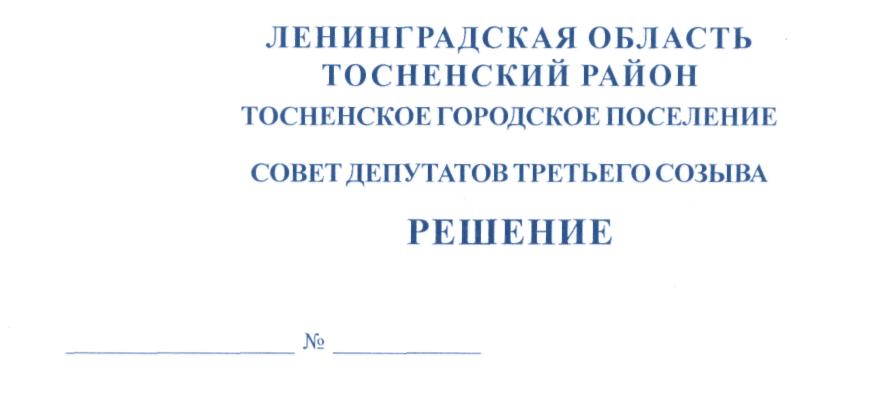 11.10.2017                                114О признании утратившим силу решения совета депутатов Тосненского городского поселения Тосненского района Ленинградской области от 20.06.2012 № 140	В соответствии с Уставом Тосненского городского поселения Тосненского района Ленинградской области, принятым решением совета депутатов Тосненского городского поселения Тосненского района Ленинградской области 16.12.2015 № 57, с Федеральным законом от 06.10.2003 № 131 «Об общих принципах организации местного самоуправления в Российской Федерации», совет депутатов Тосненского городского поселения Тосненского района Ленинградской областиРЕШИЛ:	1. Признать утратившим силу решение совета депутатов Тосненского городского поселения Тосненского района Ленинградской области от 20.06.2012 № 140 «Об установлении размера платы за содержание и ремонт жилого помещения на территории Тосненского городского поселения Тосненского района Ленинградской области с 01.07.2012»          с 01.09.2017.	2. Аппарату совета депутатов Тосненского городского поселения Тосненского района Ленинградской области обеспечить официальное опубликование и обнародование данного решения.Глава Тосненского городского поселения 					                    В. ГончаровБатарина 3321814 ил